Jeux d’équipe, à exécuter sous forme de concours. (images : PINTEREST)(en camp, lors de la rencontre des correspondants, moments plein air, etcUn aimant, des capsules, ….pâte à modeler, balle de ping-pong.Reconnaître seulement au toucher !  déplacements labyrinthe géant et collectif.la boule passe librement  ou  selon le code couleur donné. Lancer les cerceaux !  je vise l’ouverture et je note mes points. Pistolet à eau je sais bien viser !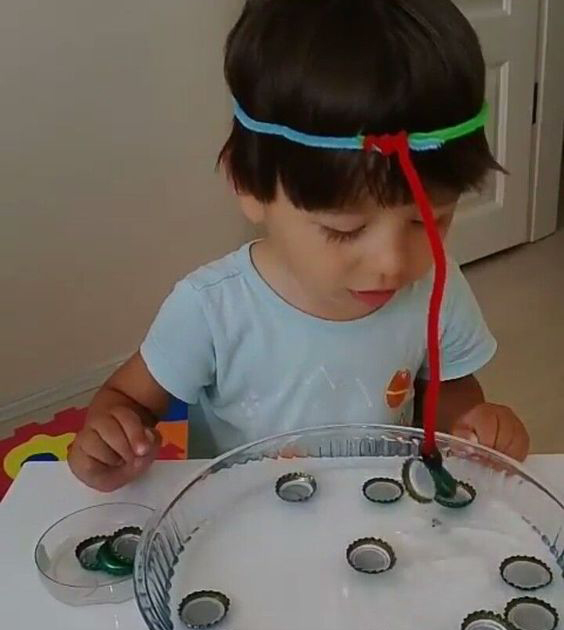 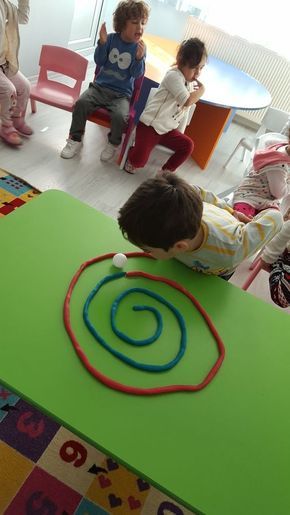 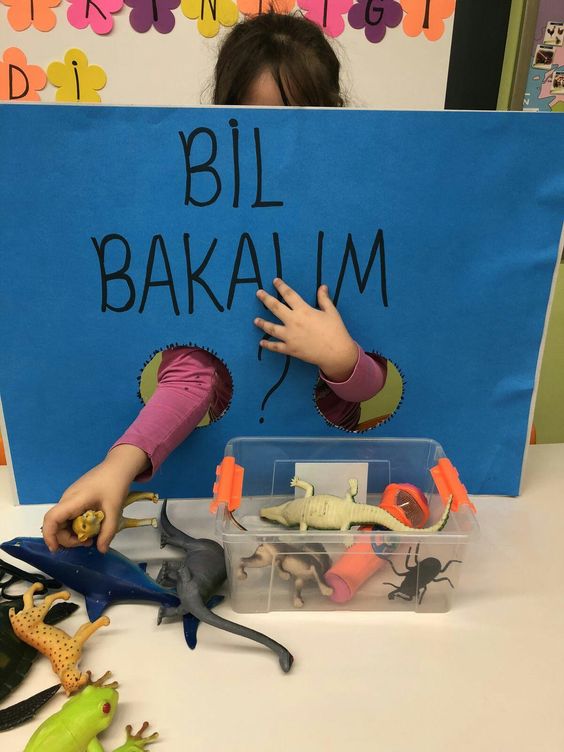 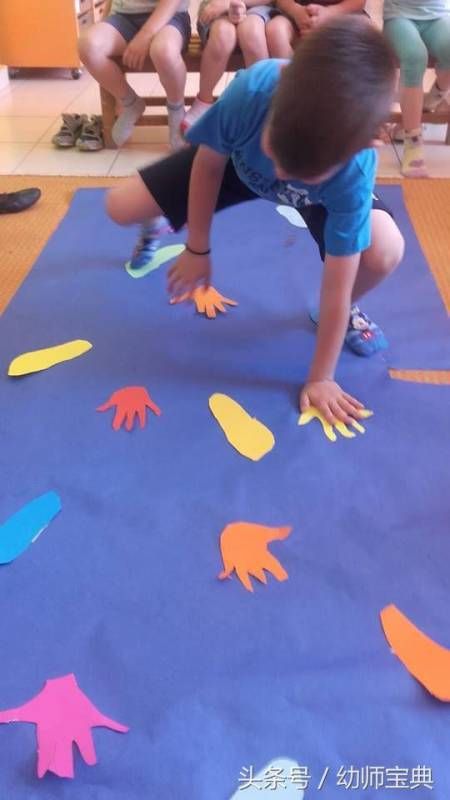 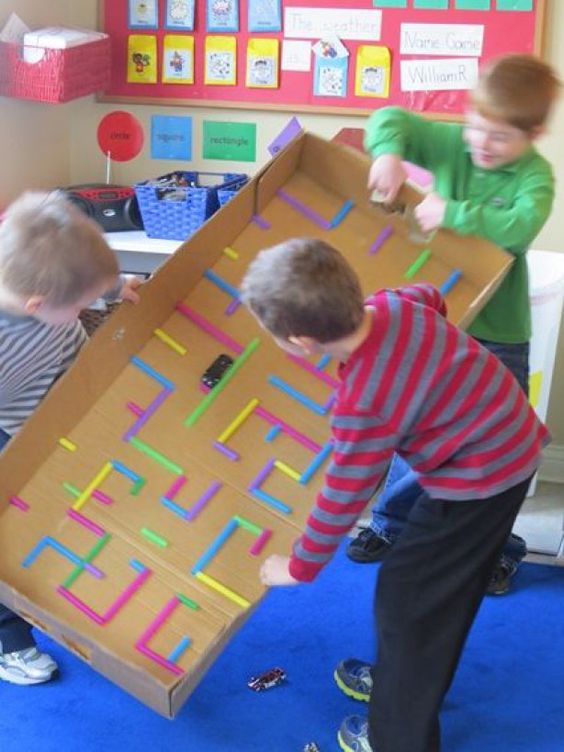 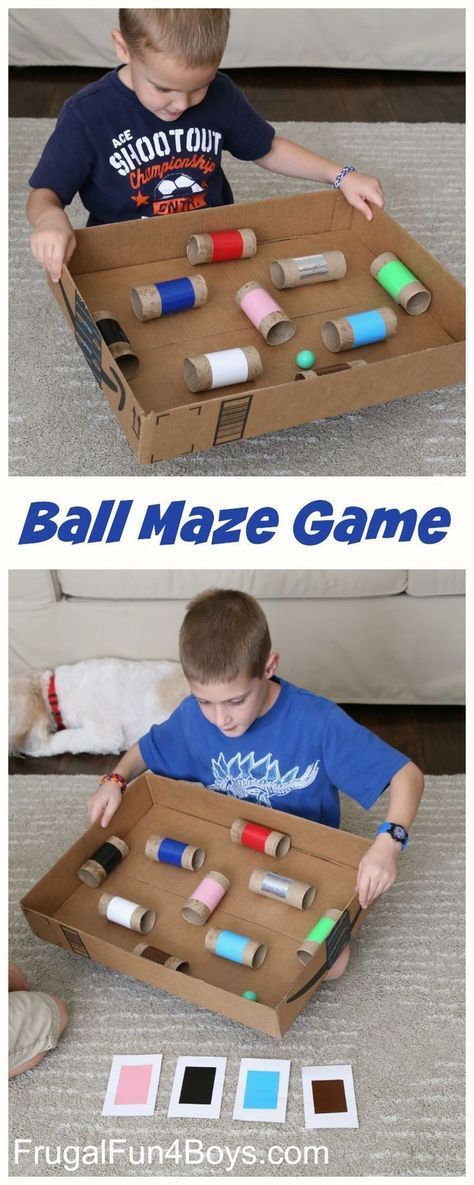 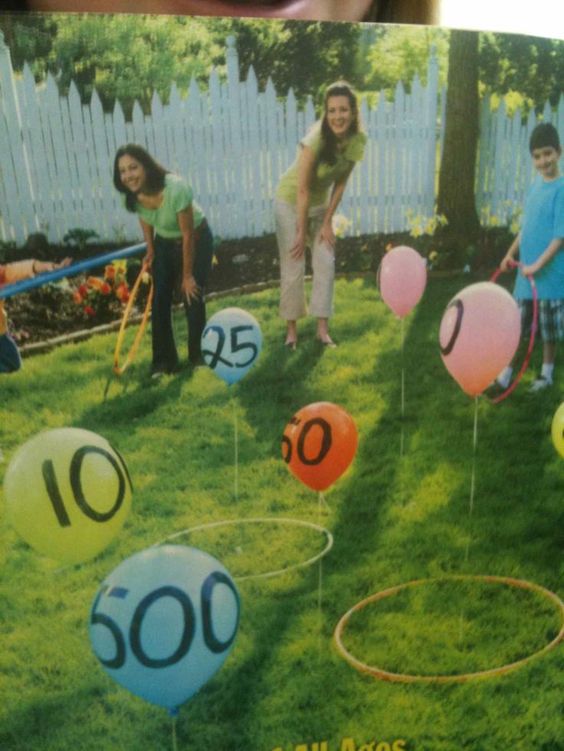 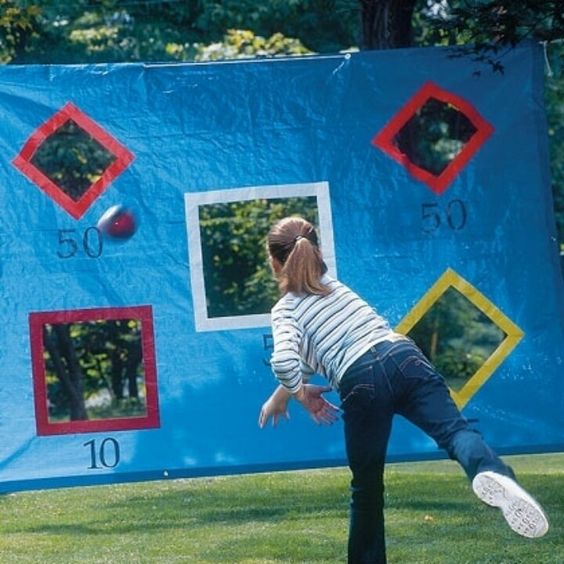 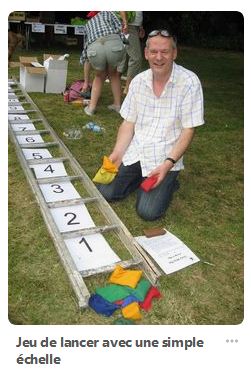 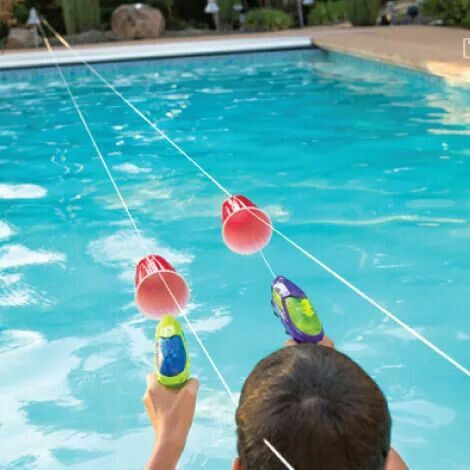 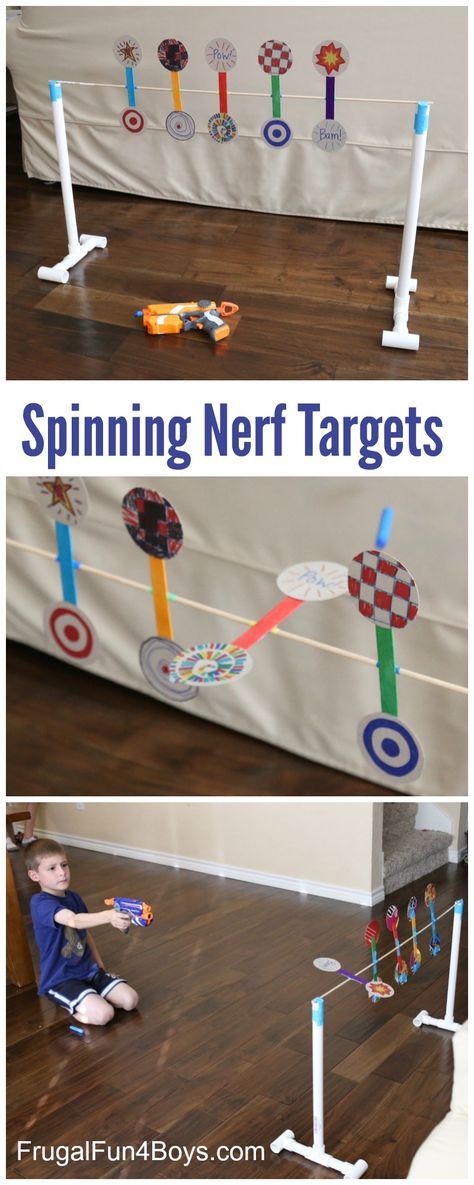 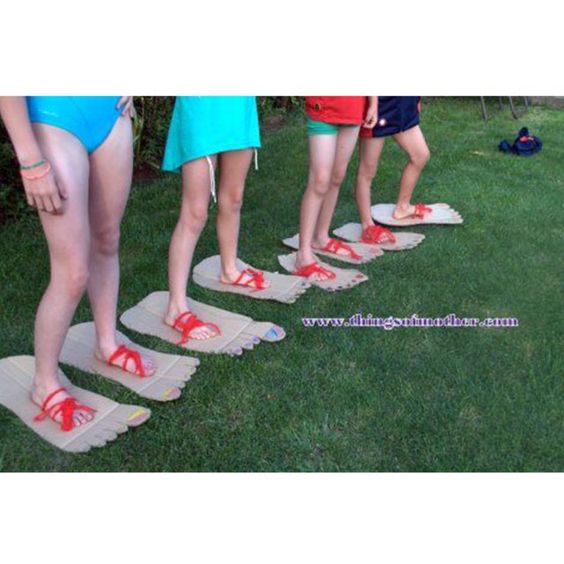 On y va à pied ?